Technologie Materiałowe 		Materials Technologies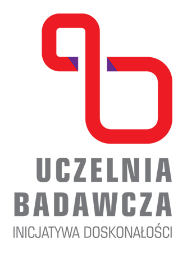 Centrum Badawcze POB				POB Research CentrePOLITECHNIKA WARSZAWSKA 			WARSAW UNIVERSITY OF TECHNOLOGYul. Wołoska 141 02-507 Warszawa www.inmat.pw.edu.pl Załącznik 8 PROTOKÓŁ OCENY I ODBIORU PROJEKTU TECHNOLOGIE MATERIAŁOWE-1*pt. .......................................... Kierownik: ...................................... 1. Czy projekt został zrealizowany zgodnie z wnioskiem TAK / NIE / CZĘŚCIOWO** Komentarz Komisji oceniającej: 2. Rozliczenie finansowe:
Koszty planowane: ........................ zł Koszty poniesione: ......................... zł Komisja oceniająca stwierdza, że grant zrealizowano: prawidłowo / częściowo/ niezrealizowany* Uzasadnienie: Przewodniczący Komisji:........................................ Członkowie Komisji: 1. .............................. 2. ............................... Wnoszę o rozliczenie/brak rozliczenia** projektu: .................................. (data, pieczęć i podpis Przewodniczącego POB_TM) .................................. (data, pieczęć i podpis Pełnomocnika Kwestora) 
........................................ ........................................ (data, pieczęć i podpis Dziekana Wydziału) * przygotować w 2 egzemplarzach ** zaznaczyć właściwe 